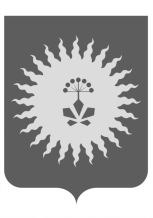 АДМИНИСТРАЦИЯАНУЧИНСКОГО МУНИЦИПАЛЬНОГО ОКРУГАПРИМОРСКОГО КРАЯПОСТАНОВЛЕНИЕО внесении изменений в административный регламент предоставления муниципальной услуги «Постановка на учет и направление детей в муниципальные образовательные организации, реализующие образовательные программы дошкольного образования», утверждённый постановлением администрации Анучинского муниципального округа Приморского края от 20.09.2022 г. № 860 Во исполнение п. 2 «б» перечня поручений Президента Российской Федерации В.В. Путина по итогам совещания по вопросам модернизации первичного звена здравоохранения от 20 августа 2019 года № Пр-1755 в части установления мер социальной поддержки медицинских работников медицинских организаций первичного звена здравоохранения и скорой медицинской помощи, пп. 3 п. 4 Постановления Совета Федерации Федерального Собрания РФ от 19 июля 2023 г. № 438-СФ «О реализации государственной социальной политики в условиях новых вызовов» в части полного обеспечения потребности студенческих семей с детьми в местах в дошкольных образовательных организациях или группах кратковременного пребывания детей и Постановления Правительства Приморского края от 30.06.2023 № 448-пп «Об утверждении региональной программы «Повышение рождаемости в Приморском крае», руководствуясь постановлением администрации Анучинского муниципального района  от 22.08.2011 года № 375 «О Порядке разработки и утверждения административных Регламентов предоставления муниципальных услуг на территории Анучинского муниципального района», в соответствии с Уставом  Анучинского  муниципального округа Приморского края администрация Анучинского муниципального округа Приморского края ПОСТАНОВЛЯЕТ:Внести в административный регламент предоставления муниципальной услуги «Постановка на учет и направление детей в муниципальные образовательные организации, реализующие образовательные программы дошкольного образования», утверждённый постановлением администрации Анучинского муниципального округа Приморского края от 20.09.2022 г. № 860 (далее – Регламент) следующие изменения: Пункт 2.7. Регламента изложить в новой редакции:«2.7.	Перечень нормативных правовых актов, регулирующих предоставление муниципальной  услуги размещается в федеральной государственной информационной системе «Федеральный реестр государственных и муниципальных услуг (функций)», в соответствующих разделах на ЕПГУ и/или РПГУ, официальном сайте органа местного самоуправления Анучинского муниципального округа.2.7.1. Нормативные правовые акты, регулирующие предоставление муниципальной услуги: Федеральный закон от 29 декабря 2012 г. № 273-ФЗ «Об образовании в Российской Федерации»;приказ Минпросвещения России от 15 мая 2020 г. № 236 «Об утверждении Порядка приема на обучение по образовательным программам дошкольного образования»;приказ Минобрнауки России от 28 декабря 2015 г. № 1527 «Об утверждении Порядка и условий осуществления перевода обучающихся из одной организации, осуществляющей образовательную деятельность по образовательным программам дошкольного образования, в другие организации, осуществляющие образовательную деятельность по образовательным программам соответствующих уровня и направленности» (в части перевода в государственную или муниципальную образовательную организацию по инициативе родителя (законного представителя));приказ Минпросвещения России от 31 июля 2020 г. № 373 «Об утверждении Порядка  организации  и  осуществления  образовательной  деятельности по основным общеобразовательным программам - образовательным программам дошкольного образования» (в части количества детей в отдельных группах или отдельных образовательных организациях);2.7.2. Нормативные правовые акты, регулирующие реализацию права на внеочередное (первоочередное) предоставление муниципальной услуги:Закон Российской Федерации от 17 января 1992 г. № 2202-1 «О прокуратуре Российской Федерации»;Закон Российской Федерации от 26 июня 1992 г. № 3132-1 «О статусе судей в Российской Федерации»;Федеральный закон от 28 декабря 2010 г. № 403-ФЗ «О Следственном комитете Российской Федерации»;Федеральный закон от 27 мая 1998 г. № 76-ФЗ «О статусе военнослужащих»; Федеральный закон от 7 февраля 2011 г. № 3-ФЗ «О полиции»;Федеральный закон от 30 декабря 2012 г. № 283-ФЗ «О социальных гарантиях сотрудникам некоторых федеральных органов исполнительной власти и внесении изменений в отдельные законодательные акты Российской Федерации»;постановление Правительства Российской Федерации от 12 августа 2008г. №	587	«О	дополнительных	мерах по усилению социальной защиты военнослужащих и сотрудников федеральных органов исполнительной власти, участвующих в выполнении задач по обеспечению безопасности и защите граждан Российской Федерации, проживающих на территориях Южной Осетии и Абхазии»; постановление Правительства Российской Федерации от 9 февраля 2004г. № 65 «О дополнительных гарантиях и компенсациях военнослужащим и сотрудникам федеральных органов исполнительной власти, участвующим в контртеррористических операциях и обеспечивающим правопорядок и общественную безопасность на территории Северо-Кавказского региона Российской Федерации»;постановление Правительства Российской Федерации от 25 августа 1999г. № 936 «О дополнительных мерах по социальной защите членов семей военнослужащих и сотрудников органов внутренних дел, государственной противопожарной службы, уголовно-исполнительной системы, непосредственно участвовавших в борьбе с терроризмом на территории Республики Дагестан и погибших (пропавших без вести), умерших, ставших инвалидами в связи с выполнением служебных обязанностей»;Закон Российской Федерации от 15 мая 1991 г. № 1244-1 «О социальной защите граждан, подвергшихся воздействию радиации вследствие катастрофы на Чернобыльской АЭС»;постановление Верховного Совета Российской Федерации от 27 декабря 1991 г. № 2123-1 «О распространении действия Закона РСФСР «О социальной защите граждан, подвергшихся воздействию радиации вследствие катастрофы на Чернобыльской АЭС» на граждан из подразделений особого риска»;Указ Президента Российской Федерации от 5 мая 1992 г. № 431 «О мерах по социальной поддержке семей»;Указ Президента Российской Федерации от 2 октября 1992 г. № 1157 «О дополнительных мерах государственной поддержки инвалидов»;Перечень поручений по итогам совещания по вопросам модернизации первичного звена здравоохранения, утверждённый Президентом Российской Федерации от 20 августа 2019 года № Пр-1755;Постановление Совета Федерации Федерального Собрания РФ от 19 июля 2023 г. № 438-СФ «О реализации государственной социальной политики в условиях новых вызовов»;Постановление Правительства Приморского края от 30.06.2023 № 448-пп «Об утверждении региональной программы «Повышение рождаемости в Приморском крае».»Общему отделу администрации Анучинского муниципального округа (С.В. Бурдейная) опубликовать настоящее постановление в средствах массовой информации и разместить на официальном сайте администрации Анучинского муниципального округа Приморского края в информационно-телекоммуникационной сети Интернет.Контроль за исполнением настоящего постановления возложить на первого заместителя главы администрации Анучинского муниципального округа А.Я. Янчука.И.о. главы администрацииАнучинского муниципального округа                                                 А.Я. Янчук  23.11.2023с. Анучино№988